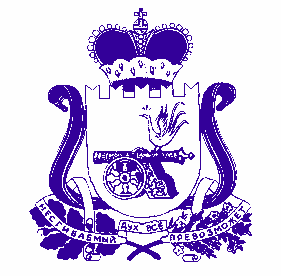 АДМИНИСТРАЦИЯ  муниципального  образования«Духовщинский  район»  Смоленской  областиРАСПОРЯЖЕНИЕот 28.06.2023 № 123-рВ связи с установившейся дождливой погодой на территории муниципального образования «Духовщинский район» Смоленской области:1. Отменить с 10 часов 00 минут 29 июня 2023 года на территории муниципального образования «Духовщинский район» Смоленской области особый противопожарный режим, установленный распоряжением Администрации муниципального образования «Духовщинский район» Смоленской области от 14.06.2023 № 110-р «Об установлении особого противопожарного режима на территории муниципального образования «Духовщинский район» Смоленской области».2. Разместить настоящее распоряжение на официальном сайте Администрации муниципального образования «Духовщинский район» Смоленской области 
в информационно-телекоммуникационной сети «Интернет» (http://duhov.admin-smolensk.ru/) в разделе «Гражданская оборона и чрезвычайные ситуации».3. Контроль за исполнением настоящего распоряжения возложить 
на заместителя Главы муниципального образования «Духовщинский район» Смоленской области А.В. Федорова.Об отмене особого противопожарного режима 
на территории муниципального образования «Духовщинский район» Смоленской областиГлава муниципального образования «Духовщинский район»Смоленской областиБ.В. Петифоров